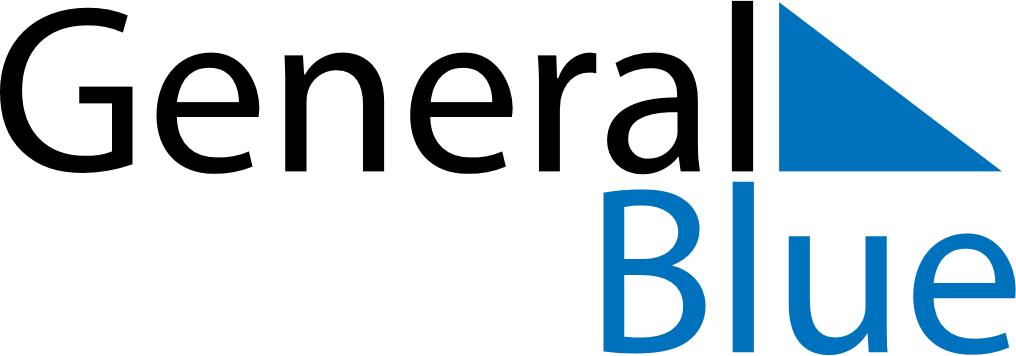 February 2024February 2024February 2024February 2024February 2024February 2024Balvi, LatviaBalvi, LatviaBalvi, LatviaBalvi, LatviaBalvi, LatviaBalvi, LatviaSunday Monday Tuesday Wednesday Thursday Friday Saturday 1 2 3 Sunrise: 8:12 AM Sunset: 4:36 PM Daylight: 8 hours and 23 minutes. Sunrise: 8:10 AM Sunset: 4:38 PM Daylight: 8 hours and 28 minutes. Sunrise: 8:08 AM Sunset: 4:40 PM Daylight: 8 hours and 32 minutes. 4 5 6 7 8 9 10 Sunrise: 8:06 AM Sunset: 4:43 PM Daylight: 8 hours and 36 minutes. Sunrise: 8:04 AM Sunset: 4:45 PM Daylight: 8 hours and 41 minutes. Sunrise: 8:02 AM Sunset: 4:47 PM Daylight: 8 hours and 45 minutes. Sunrise: 7:59 AM Sunset: 4:50 PM Daylight: 8 hours and 50 minutes. Sunrise: 7:57 AM Sunset: 4:52 PM Daylight: 8 hours and 54 minutes. Sunrise: 7:55 AM Sunset: 4:54 PM Daylight: 8 hours and 59 minutes. Sunrise: 7:53 AM Sunset: 4:57 PM Daylight: 9 hours and 3 minutes. 11 12 13 14 15 16 17 Sunrise: 7:50 AM Sunset: 4:59 PM Daylight: 9 hours and 8 minutes. Sunrise: 7:48 AM Sunset: 5:01 PM Daylight: 9 hours and 13 minutes. Sunrise: 7:46 AM Sunset: 5:03 PM Daylight: 9 hours and 17 minutes. Sunrise: 7:43 AM Sunset: 5:06 PM Daylight: 9 hours and 22 minutes. Sunrise: 7:41 AM Sunset: 5:08 PM Daylight: 9 hours and 26 minutes. Sunrise: 7:39 AM Sunset: 5:10 PM Daylight: 9 hours and 31 minutes. Sunrise: 7:36 AM Sunset: 5:13 PM Daylight: 9 hours and 36 minutes. 18 19 20 21 22 23 24 Sunrise: 7:34 AM Sunset: 5:15 PM Daylight: 9 hours and 41 minutes. Sunrise: 7:31 AM Sunset: 5:17 PM Daylight: 9 hours and 45 minutes. Sunrise: 7:29 AM Sunset: 5:20 PM Daylight: 9 hours and 50 minutes. Sunrise: 7:26 AM Sunset: 5:22 PM Daylight: 9 hours and 55 minutes. Sunrise: 7:24 AM Sunset: 5:24 PM Daylight: 10 hours and 0 minutes. Sunrise: 7:21 AM Sunset: 5:26 PM Daylight: 10 hours and 4 minutes. Sunrise: 7:19 AM Sunset: 5:29 PM Daylight: 10 hours and 9 minutes. 25 26 27 28 29 Sunrise: 7:16 AM Sunset: 5:31 PM Daylight: 10 hours and 14 minutes. Sunrise: 7:14 AM Sunset: 5:33 PM Daylight: 10 hours and 19 minutes. Sunrise: 7:11 AM Sunset: 5:35 PM Daylight: 10 hours and 24 minutes. Sunrise: 7:09 AM Sunset: 5:38 PM Daylight: 10 hours and 29 minutes. Sunrise: 7:06 AM Sunset: 5:40 PM Daylight: 10 hours and 33 minutes. 